Amt der Bgld. LandesregierungAbteilung 3 - FinanzenHauptreferat WohnbauförderungEuropaplatz 17000 Eisenstadt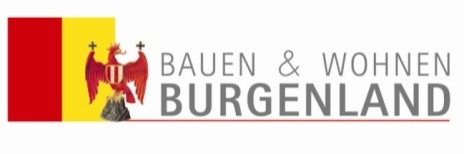 Betreff:ZahlAnsuchen um  Ansuchen um  vomFörderungswerberInnen/DarlehensnehmerInnen:FörderungswerberInnen/DarlehensnehmerInnen:FörderungswerberInnen/DarlehensnehmerInnen:FörderungswerberInnen/DarlehensnehmerInnen:Bauort:KGBestätigung des zuständigen Gemeindeamtes (Magistrat)Bestätigung des zuständigen Gemeindeamtes (Magistrat)Bestätigung des zuständigen Gemeindeamtes (Magistrat)Bestätigung des zuständigen Gemeindeamtes (Magistrat)Bestätigung des zuständigen Gemeindeamtes (Magistrat)Bestätigung des zuständigen Gemeindeamtes (Magistrat)Bestätigung des zuständigen Gemeindeamtes (Magistrat)Bestätigung des zuständigen Gemeindeamtes (Magistrat)Bestätigung des zuständigen Gemeindeamtes (Magistrat)Bestätigung des zuständigen Gemeindeamtes (Magistrat)Bestätigung des zuständigen Gemeindeamtes (Magistrat)Bestätigung des zuständigen Gemeindeamtes (Magistrat)Bestätigung des zuständigen Gemeindeamtes (Magistrat)Bestätigung des zuständigen Gemeindeamtes (Magistrat)Bestätigung des zuständigen Gemeindeamtes (Magistrat)KG. Nr.:      KG. Nr.:      KG. Nr.:      EZ:      EZ:      EZ:      EZ:      EZ:      EZ:      Gst.Nr:      Gst.Nr:      Gst.Nr:      Gst.Nr:      Gst.Nr:      Gst.Nr:      Gst.Nr:      Das gegenständliche Sanierungs- bzw. Bauvorhaben ist:Das gegenständliche Sanierungs- bzw. Bauvorhaben ist:Das gegenständliche Sanierungs- bzw. Bauvorhaben ist:Das gegenständliche Sanierungs- bzw. Bauvorhaben ist:Das gegenständliche Sanierungs- bzw. Bauvorhaben ist:Das gegenständliche Sanierungs- bzw. Bauvorhaben ist:Das gegenständliche Sanierungs- bzw. Bauvorhaben ist:Das gegenständliche Sanierungs- bzw. Bauvorhaben ist:Das gegenständliche Sanierungs- bzw. Bauvorhaben ist:Das gegenständliche Sanierungs- bzw. Bauvorhaben ist:Das gegenständliche Sanierungs- bzw. Bauvorhaben ist:Das gegenständliche Sanierungs- bzw. Bauvorhaben ist:Das gegenständliche Sanierungs- bzw. Bauvorhaben ist:Das gegenständliche Sanierungs- bzw. Bauvorhaben ist:Das gegenständliche Sanierungs- bzw. Bauvorhaben ist:Das gegenständliche Sanierungs- bzw. Bauvorhaben ist:geringfügig gemäß § 16 Bgld.BauG – Meldung erfolgte amgeringfügig gemäß § 16 Bgld.BauG – Meldung erfolgte amgeringfügig gemäß § 16 Bgld.BauG – Meldung erfolgte amgeringfügig gemäß § 16 Bgld.BauG – Meldung erfolgte ambewilligungspflichtig gemäß § 17 oder 18 Bgld. BauG – Baubewilligungsbescheid vombewilligungspflichtig gemäß § 17 oder 18 Bgld. BauG – Baubewilligungsbescheid vombewilligungspflichtig gemäß § 17 oder 18 Bgld. BauG – Baubewilligungsbescheid vombewilligungspflichtig gemäß § 17 oder 18 Bgld. BauG – Baubewilligungsbescheid vombewilligungspflichtig gemäß § 17 oder 18 Bgld. BauG – Baubewilligungsbescheid vombewilligungspflichtig gemäß § 17 oder 18 Bgld. BauG – Baubewilligungsbescheid vombewilligungspflichtig gemäß § 17 oder 18 Bgld. BauG – Baubewilligungsbescheid vombewilligungspflichtig gemäß § 17 oder 18 Bgld. BauG – Baubewilligungsbescheid vombewilligungspflichtig gemäß § 17 oder 18 Bgld. BauG – Baubewilligungsbescheid vombewilligungspflichtig gemäß § 17 oder 18 Bgld. BauG – Baubewilligungsbescheid vombewilligungspflichtig gemäß § 17 oder 18 Bgld. BauG – Baubewilligungsbescheid vombewilligungspflichtig gemäß § 17 oder 18 Bgld. BauG – Baubewilligungsbescheid vomZahl:Zahl:Zahl:Die ursprüngliche Baubewilligung ist mindestens 20 Jahre alt.Die ursprüngliche Baubewilligung ist mindestens 20 Jahre alt.Die ursprüngliche Baubewilligung ist mindestens 20 Jahre alt.Die ursprüngliche Baubewilligung ist mindestens 20 Jahre alt.Die ursprüngliche Baubewilligung ist mindestens 20 Jahre alt.Die ursprüngliche Baubewilligung ist mindestens 20 Jahre alt.Die ursprüngliche Baubewilligung ist mindestens 20 Jahre alt. Ja Ja Ja Ja Nein Nein Nein Nein NeinDatumAmtssiegelAmtssiegelBürgermeister/inBürgermeister/inBürgermeister/inBürgermeister/inBürgermeister/inBürgermeister/inBürgermeister/inBürgermeister/in